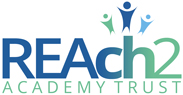 These documents outline the progression of Maths skills and knowledge from EYFS to Y6. This version is aligned with the R2 White Rose Long term overviews showing where particular statements are covered.  For instance, if a column has Spring 1 underneath it then some or all of those statements will be covered then.The EYFS statements correlate with development matters and the current EYFS assessment framework. The Y2 statements referred to in the end of KS1 teacher assessment framework document are highlighted in purple.Place ValueAddition and subtractionMultiplication and divisionFractions, decimals and percentagesAlgebraic thinking starts in Y1/2/3 in the form of missing numbers problems but the language associated with algebra is not introduced until Y6MeasurementGeometryStatistics Number and place valueEYFSELGEYFSELGKS1Statutory Curriculum GuidanceTeacher Assessment FrameworkKS1Statutory Curriculum GuidanceTeacher Assessment FrameworkKS2Statutory Curriculum GuidanceKS2Statutory Curriculum GuidanceKS2Statutory Curriculum GuidanceKS2Statutory Curriculum GuidanceNumber and place valueNurseryReception Year 1Year 2Year 3Year 4Year 5 Year 6Counting Develop fast recognition of up to 3 objects, without having to count them individually (subitising)Show ‘finger numbers’ up to 5.Know that the last number reached when counting a small set of objects tells you how many there are in total (‘cardinal principle’).Recite numbers past 5.Begin to recite numbers in order to 10.Say one number for each item in order: 1,2,3,4,5Begin to subitise (recognise quantities without counting) up to 5Link the number symbol (numeral) with its cardinal number value.Count objects, actions and sounds, reciting the numbers in order and matching one number name for each item.Say one number for each item in order: 1,2,3,4,5Count verbally beyond 10 Begin to count verbally to 20 and beyondVerbally count beyond 20, recognising the pattern of the counting system;Autumn 1Autumn 2Spring 1Spring 2Summer 1To count to and across 100, forwards and backwards, beginning with 0 or 1, or from any given number.Count numbers to 100 in numerals; count in multiples of 2s, 5s and 10s Autumn 1Autumn 2Spring 1Summer 1Summer 2To count in steps of 2, 3, and 5 from 0, and in tens from any number, forward and backward.Autumn 1To count from 0 in multiples of 4, 8, 50 and 100. Find 10 or 100 more or less than a given number Autumn 1Autumn 2Spring 1To count in multiples of 6, 7, 9, 25 and 1000.To count backwards through zero to include negative numbers.Autumn 1/2To count forwards or backwards in steps of powers of 10 for any given number up to 1 000 000.Count forwards and backwards with positive and negative whole numbers, including through zero.Autumn 1Number and place valueEYFSEYFSKS1Statutory Curriculum GuidanceTeacher Assessment FrameworkKS1Statutory Curriculum GuidanceTeacher Assessment FrameworkKS2Statutory Curriculum GuidanceKS2Statutory Curriculum GuidanceKS2Statutory Curriculum GuidanceKS2Statutory Curriculum GuidanceNumber and place valueNurseryReceptionYear 1Year 2Year 3Year 4Year 5 Year 6Problems and rounding Solve real world mathematical problems with numbers up to 5Solve real work mathematical problems with numbers up to 10Summer 2Solve real world mathematical problems with numbers up to 20Use place value and numbers to solve problems Autumn 1Solve number problems and practical problems involving these ideas Autumn 1Round any number to the nearest 10, 100 or 1000Solve number and practical problems that involve all of the above and with increasingly large numbers Autumn 1Interpret negative numbers in contextRound any number up to 1000000 to the nearest 10, 100, 1000, 10000 and 100000Solve number problems and practical problems that involve all of the aboveAutumn 1Round any whole number to a required degree of accuracyUse negative numbers in context and calculate intervals across zeroSolve number and practical problems that involve all of the aboveAutumn 1Number and place valueEYFSELGEYFSELGKS1Statutory Curriculum GuidanceTeacher Assessment FrameworkKS1Statutory Curriculum GuidanceTeacher Assessment FrameworkKS2Statutory Curriculum GuidanceKS2Statutory Curriculum GuidanceKS2Statutory Curriculum GuidanceKS2Statutory Curriculum GuidanceNumber and place valueNurseryReception Year 1Year 2Year 3Year 4Year 5 Year 6Place value: RepresentUse some number names spontaneously and accurately during playShow ‘finger numbers’ up to 5Link numerals and amounts: for example, showing the right number of objects to match the numeral, up to 5.Link the number symbol (numeral) with its cardinal number value.Explore the composition of numbers to 10Understand the ‘one more/one less than’ relationship between consecutive numbers to 10.Have a deep understanding of numbers to 10, including the composition of each numberSubitise (recognise quantities without counting) up to 5;Autumn 1Autumn 2Spring 1Spring 2Summer 1Summer 2Identify and represent numbers using objects and pictorial representations Read and write numbers to 100 in numeralsRead and write numbers from 1 to 20 in numeral and wordsAutumn 1Autumn 2Spring 1Summer 1Summer 2Read and write numbers to at least 100 in numerals and wordsIdentify, represent and estimate numbers using different representations, including the number line Autumn 1To read and write numbers up to 1000 in numerals and in words.Identify, represent and estimate numbers using different representationsAutumn 1Identify, represent and estimate numbers using different representationsAutumn 1Read, write, (order and compare) numbers to at least 1000000 and determine the value of each digit Read Roman numerals to 1000 (M) and recognise years w====ritten in Roman numerals Autumn 1Read, write, (order and compare) numbers to at least 10000000 and determine the value of each digit Autumn 1Number and place valueEYFSELGEYFSELGKS1Statutory Curriculum GuidanceTeacher Assessment FrameworkKS1Statutory Curriculum GuidanceTeacher Assessment FrameworkKS2Statutory Curriculum GuidanceKS2Statutory Curriculum GuidanceKS2Statutory Curriculum GuidanceKS2Statutory Curriculum GuidanceNumber and place valueNurseryReception Year 1Year 2Year 3Year 4Year 5 Year 6Use place value and compareCompare quantities using language: ‘more than’, ‘fewer than’Compare numbers using appropriate vocabulary, such as ‘more than’, ‘less than’, ‘equal to’.Compare quantities up to 10 in different contexts, recognising when one quantity is greater than, less than or the same as the other quantity;Autumn 1Autumn 2Spring 1Spring 2Given a number find one more or lessAutumn 1Autumn 2Spring 1Summer 2Recognise the place value of each digit in a two-digit number (tens, ones)Compare and order numbers from 0 up to 100; use <, > and = signsAutumn 1Recognise the place value of each digit in a three-digit number (hundreds, tens, ones)Compare and order numbers to 1000Autumn 1Recognise the place value of each digit in a four-digit number (thousands, hundreds, tens and ones)Order and compare numbers beyond 1000Autumn 1Read, write, order and compare numbers to at least 1000000 and determine the value of each digit Autumn 1Read, write, order and compare numbers to at least 10000000 and determine the value of each digit Autumn 1Addition and subtractionEYFSELGEYFSELGKS1Statutory Curriculum GuidanceTeacher Assessment FrameworkKS1Statutory Curriculum GuidanceTeacher Assessment FrameworkKS2Statutory Curriculum GuidanceKS2Statutory Curriculum GuidanceKS2Statutory Curriculum GuidanceKS2Statutory Curriculum GuidanceAddition and subtractionNurseryReception Year 1Year 2Year 3Year 4Year 5 Year 6Recall, Represent, Use .Automatically recall (without reference to rhymes, counting or other aids) number bonds up to 5 (including subtraction facts) and some number bonds to 10, including double facts.Spring 2Read write and interpret mathematical statements involving addition, subtraction and equals signs Represent and use number bonds and related subtraction facts within 20 Autumn 1/2Spring 1Recall and use addition and subtraction facts to 20, fluently, and derive and use related facts to 100Show that addition of two numbers can be done in any order (commutative) and subtraction of one number from another cannotRecognise and use the inverse relationship between addition and subtraction and use this to check calculations and solve missing number problems To recall all numbers bonds to and within 10 and use these to reason with and calculate bonds within 20, recognising other associated additive relationshipsAutumn 1Estimate the answer to a calculation and use inverse operations to check answersAutumn 1/2Estimate and use inverse operations to check answers to a calculationAutumn 1Use rounding to check answers to calculations and determine, in the context of a problem, level of accuracyAutumn 1Addition and subtractionEYFSEYFSKS1Statutory Curriculum GuidanceTeacher Assessment FrameworkKS1Statutory Curriculum GuidanceTeacher Assessment FrameworkKS2Statutory Curriculum GuidanceKS2Statutory Curriculum GuidanceKS2Statutory Curriculum GuidanceKS2Statutory Curriculum GuidanceKS2Statutory Curriculum GuidanceAddition and subtractionNurseryReception Year 1Year 2Year 2Year 3Year 4Year 5 Year 6Calculations  Understand the ‘one more/one less than’ relationship between consecutive numbers to 10To say which number is one more or one less than a given number from one to 10Autumn 2Summer 1Add and subtract one-digit and two-digit numbers to 20 including zeroAutumn 1/2Spring 1Add and subtract numbers using an efficient strategy explaining their method verbally, in pictures or using apparatus mentally, including A two-digit numbersA  two-digit number and tens Two two-digit numbers Adding there one-digit numbers Autumn 1/2Add and subtract numbers using an efficient strategy explaining their method verbally, in pictures or using apparatus mentally, including A two-digit numbersA  two-digit number and tens Two two-digit numbers Adding there one-digit numbers Autumn 1/2Add and subtract numbers mentally including:A three digit numbers and onesA three-digit number and tensA three-digit number and hundredsAdd and subtract numbers with up to three digits, using formal written methods of column addition and subtraction Autumn 1Add and subtract numbers with up to 4 digits using the formal written methods of columnar addition and subtraction where appropriate Autumn 1Add and subtract whole numbers with more than 4-digits including formal written methods (columnar addition and subtraction)Add and subtract numbers mentally with increasingly large numbers Autumn 1Perform mental calculations, including with mixed operations and large numbersUse their knowledge of the order of operation to carry out calculations involving the four operations Autumn 1Addition and subtractionEYFSEYFSKS1Statutory Curriculum GuidanceTeacher Assessment FrameworkKS1Statutory Curriculum GuidanceTeacher Assessment FrameworkKS2Statutory Curriculum GuidanceKS2Statutory Curriculum GuidanceKS2Statutory Curriculum GuidanceKS2Statutory Curriculum GuidanceKS2Statutory Curriculum GuidanceAddition and subtractionNurseryReception Year 1Year 2Year 2Year 3Year 4Year 5 Year 6Solve problems   Solve real world mathematical problems with numbers up to 5 Solve real work mathematical problems with numbers up to 20Summer 2 Solve problems that involve addition and subtraction, using concrete objects and pictorial representations and missing number problems such as 7 = __ - 9Autumn 1/2Spring 1Solve problems with addition and subtraction:Using concrete objects and pictorial representations involving numbers, quantities and measuresApplying their increasing knowledge of mental and written methods Autumn 1/2Solve problems with addition and subtraction:Using concrete objects and pictorial representations involving numbers, quantities and measuresApplying their increasing knowledge of mental and written methods Autumn 1/2Solve problems including missing number problems using number facts, place value, and more complex addition and subtraction Autumn 1/2Solve addition and subtraction two-step problems in different contexts deciding which operations and methods to use and whyAutumn 1/2Solve addition and subtraction multi-step problems in different contexts, deciding which operations and methods to use and why Solve problems involving addition, subtraction, multiplication and division and a combination of these including understanding the meaning of the equals sign Autumn 1Solve addition and subtraction multi-step problems in different contexts, deciding which operations and methods to use and why Autumn 1Multiplication and division EYFSEYFSKS1Statutory Curriculum GuidanceTeacher Assessment FrameworkKS1Statutory Curriculum GuidanceTeacher Assessment FrameworkKS2Statutory Curriculum GuidanceKS2Statutory Curriculum GuidanceKS2Statutory Curriculum GuidanceKS2Statutory Curriculum GuidanceKS2Statutory Curriculum GuidanceMultiplication and division NurseryReception Year 1Year 2Year 2Year 3Year 4Year 5 Year 6Recall, represent, use Begin to identify evens and odds to 10. Begin to recall double facts to 10.Begin to share quantities between 2-3 people to 10Explore and represent patterns within numbers up to 10, including evens and odds, double facts and how quantities can be distributed equally.Summer 2 Double numbers and quantities to 20Develop understanding of odd and even numbers Group and share small quantities Summer 1Recall and use multiplication and division facts for the 2, 5 and 10 multiplication tables including recognising odd and even numbers and use them to solve simple problems, demonstrating an understanding of commutativity as necessaryShow that multiplication of two numbers can be done in any order (commutative) and division of one number by another cannot Autumn 2Spring 1Recall and use multiplication and division facts for the 2, 5 and 10 multiplication tables including recognising odd and even numbers and use them to solve simple problems, demonstrating an understanding of commutativity as necessaryShow that multiplication of two numbers can be done in any order (commutative) and division of one number by another cannot Autumn 2Spring 1Recall and use multiplication and division facts for the 3, 4 and 8 multiplication tablesAutumn 2Spring 1Recall and use multiplication and division facts for multiplication tables up to 12 x 12 Use place value, known and derived facts to multiply and divide mentally, including: multiplying by 0 and 1; dividing by 1; multiplying together three numbers Recognise and use factor pairs and commutativity in mental calculationsAutumn 1Spring 1Identify multiples and factors, including factor pairs of a number and common factors of two numbers Know and use the vocabulary of prime numbers, prime factors and composite (non-prime) numbersEstablish whether a number up to 100 is prime and recall prime numbers up to 19Recognise and use square numbers and cube numbers, and the notion of squared and cubedAutumn 1Spring 1Identify common factors, common multiples and prime factors Use estimation and check answers to calculation and determine, in the context of a problem, an appropriate degree of accuracy Autumn 1Spring 1Multiplication and division EYFSEYFSKS1Statutory Curriculum GuidanceTeacher Assessment FrameworkKS1Statutory Curriculum GuidanceTeacher Assessment FrameworkKS2Statutory Curriculum GuidanceKS2Statutory Curriculum GuidanceKS2Statutory Curriculum GuidanceKS2Statutory Curriculum GuidanceKS2Statutory Curriculum GuidanceMultiplication and division NurseryReception Year 1Year 2Year 2Year 3Year 4Year 5 Year 6Calculations Calculate mathematical statements for multiplication and division within the multiplication tables and write them using the multiplication (x), division and equals sings Autumn 2Spring 1Calculate mathematical statements for multiplication and division within the multiplication tables and write them using the multiplication (x), division and equals sings Autumn 2Spring 1Write and calculate mathematical statements for multiplication and division using the multiplication tables that they know, including for two-digit numbers times one-digit numbers, using mental and progressing to formal written methods Autumn 2Spring 1Multiply two-digit and three-digit numbers by a one-digit number using formal written layout Spring 1To multiply numbers up to four digits by a one- or two-digit number using a formal written method, including long multiplication for two-digit numbers fluently.Multiply and divide mentally drawing upon known facts To divide numbers up to four digits by a one-digit number using the formal written method of short division and interpret remainders appropriately for the context fluently.To multiply and divide whole numbers and those involving decimals by 10, 100 and 1000.Autumn 2Spring 1Summer 1To multiply multi-digit numbers up to four digits by a two-digit whole number using the formal written method of long multiplication.To divide numbers up to four digits by a two-digit whole number using the formal written method of long division, and interpret remainders as whole number remainders, fractions, or by rounding, as appropriate for the context.To divide numbers up to four digits by a two-digit number using the formal written method of short division where appropriate, interpreting remainders according to the context. Perform mental calculations, including with mixed operations and large numbers Autumn 2Multiplication and division EYFSEYFSKS1Statutory Curriculum GuidanceTeacher Assessment FrameworkKS1Statutory Curriculum GuidanceTeacher Assessment FrameworkKS2Statutory Curriculum GuidanceKS2Statutory Curriculum GuidanceKS2Statutory Curriculum GuidanceKS2Statutory Curriculum GuidanceKS2Statutory Curriculum GuidanceMultiplication and division NurseryReception Year 1Year 2Year 2Year 3Year 4Year 5 Year 6Solve problems To solve one-step problems involving multiplication and division, by calculating the answer using concrete objects, pictorial representations and arrays with the support of the teacher.Summer 1To solve problems involving multiplication and division, using materials, arrays, repeated addition, mental methods and multiplication and division facts, including problems in contextsAutumn 2Spring 1To solve problems involving multiplication and division, using materials, arrays, repeated addition, mental methods and multiplication and division facts, including problems in contextsAutumn 2Spring 1To solve simple problems in different contexts, deciding which of the four operations to use and why. These include missing number problems, involving multiplication and division, including measuring and positive integer scaling problems and correspondence problems in which n objects are connected to m objects.Autumn 2Spring 1To solve two-step problems in different contexts involving multiplying and adding, including using the distributive law to multiply two-digit numbers by one digit, integer scaling problems and harder correspondence problems, such as n objects are connected to m objectsSpring 1To solve problems involving multiplication and division including using their knowledge of factors and multiples, squares and cubes.To solve problems involving multiplication and division, including scaling by simple fractions and problems involving simple rates.Autumn 2Spring 1To solve problems involving addition, subtraction, multiplication and division.Autumn 1Combined operations To solve problems, including missing number problems, involving addition, subtraction, multiplication and division and a combination of these, including understanding the meaning of the equals sign (to indicate equivalence).Autumn 2Spring 1To use their knowledge of the order of operations to carry out calculations involving the four operations Autumn 1Fractions EYFSEYFSKS1Statutory Curriculum GuidanceTeacher Assessment FrameworkKS1Statutory Curriculum GuidanceTeacher Assessment FrameworkKS2Statutory Curriculum GuidanceKS2Statutory Curriculum GuidanceKS2Statutory Curriculum GuidanceKS2Statutory Curriculum GuidanceKS2Statutory Curriculum GuidanceFractions NurseryReception Year 1Year 2Year 2Year 3Year 4Year 5 Year 6Fractions: Recognise and writeTo recognise, find and name a half as one of two equal parts of an object, shape or quantity To recognise, find and name a quarter as one of four equal parts of an object, shape or quantity Summer 1To recognise, find, name, identify and write fractions , , ,  and  of a length, number, shape, set of objects or quantity and know that all parts must be equal parts of the wholeSpring 2To recognise, find, name, identify and write fractions , , ,  and  of a length, number, shape, set of objects or quantity and know that all parts must be equal parts of the wholeSpring 2To count up and down in tenths; recognise that tenths arise from dividing an object into 10 equal parts and in dividing one-digit numbers or quantities by ten.To recognise, understand and use fractions as numbers: unit fractions and non-unit fractions with small denominators To recognise, find and write fractions of a discrete set of objects: unit fractions and non-unit fractions with small denominators.Spring 2Summer 1To count up and down in hundredths; recognise that hundredths arise when dividing an object by one hundred and dividing tenths by ten.Spring 1/2To identify, name and write equivalent fractions of a given fraction, represented visually, including tenths and hundredths.To recognise mixed numbers and improper fractions and convert from one form to the other and write mathematical statements > 1 as a mixed number. For example 2/5 + 4/5 = 6/5 = 1 1/5Spring 1/2Fractions: Compare To recognise the equivalence of 2/4 and ½ Spring 2To recognise the equivalence of 2/4 and ½ Spring 2To recognise and show, using diagrams, equivalent fractions with small denominators.To compare and order unit fractions, and fractions with the same denominators.Spring 2Summer 1To recognise and show, using diagrams, families of common equivalent fractions.Spring 1/2To compare and order fractions whose denominators are all multiples of the same number.Spring 1/2To compare and order fractions, including fractions > 1.To use common factors to simplify fractions; use common multiples to express fractions in the same denomination.Autumn 2Fractions EYFSEYFSKS1Statutory Curriculum GuidanceTeacher Assessment FrameworkKS1Statutory Curriculum GuidanceTeacher Assessment FrameworkKS2Statutory Curriculum GuidanceKS2Statutory Curriculum GuidanceKS2Statutory Curriculum GuidanceKS2Statutory Curriculum GuidanceKS2Statutory Curriculum GuidanceFractions NurseryReception Year 1Year 2Year 2Year 3Year 4Year 5 Year 6Fractions: Calculations To write simple fractions for example, ½ of 6 = 3Spring 2To write simple fractions for example, ½ of 6 = 3Spring 2To add and subtract fractions with the same denominator within one whole Spring 2Summer 1To add and subtract fractions with the same denominator Spring 2To add and subtract fractions with the same denominator and denominators that are multiples of the same number To multiply proper fractions and mixed numbers by whole numbers, supported by materials and diagrams.Spring 1/2.To add and subtract fractions with different denominators and mixed numbers, using the concept of equivalent fractions To multiply simple pairs of proper fractions, writing the answer in its simplest form To divide proper fractions by whole numbers.Autumn 2Fractions: solve problems To solve problems that involve all of the above.Spring 2Summer 1To solve problems involving increasingly harder fractions to calculate quantities, and fractions to divide quantities, including non-unit fractions where the answer is a whole number.Spring 1/2Decimals EYFSEYFSKS1Statutory Curriculum GuidanceTeacher Assessment FrameworkKS1Statutory Curriculum GuidanceTeacher Assessment FrameworkKS1Statutory Curriculum GuidanceTeacher Assessment FrameworkKS1Statutory Curriculum GuidanceTeacher Assessment FrameworkKS2Statutory Curriculum GuidanceKS2Statutory Curriculum GuidanceKS2Statutory Curriculum GuidanceKS2Statutory Curriculum GuidanceKS2Statutory Curriculum GuidanceKS2Statutory Curriculum GuidanceKS2Statutory Curriculum GuidanceKS2Statutory Curriculum GuidanceDecimals NurseryReception Year 1Year 1Year 2Year 2Year 3Year 3Year 4Year 4Year 5 Year 5 Year 6Year 6Decimals: Recognise and write To recognise and write decimal equivalents of any number of tenths or hundredths.To recognise and write decimal equivalents to  , , .Spring 2To recognise and write decimal equivalents of any number of tenths or hundredths.To recognise and write decimal equivalents to  , , .Spring 2To read and write decimal numbers as fractions.To recognise and use thousandths and relate them to tenths, hundredths, decimal equivalents Spring 2Summer 1To read and write decimal numbers as fractions.To recognise and use thousandths and relate them to tenths, hundredths, decimal equivalents Spring 2Summer 1To identify the value of each digit in numbers given to three decimal placesSpring 1To identify the value of each digit in numbers given to three decimal placesSpring 1Decimals: Round and Compare To round decimals with one decimal place to the nearest whole number.To compare numbers, amounts and quantities with the same number of decimal places up to two decimal places.Summer 1To round decimals with one decimal place to the nearest whole number.To compare numbers, amounts and quantities with the same number of decimal places up to two decimal places.Summer 1To round decimals with two decimal places to the nearest whole number and to one decimal placeTo read, say, write, order and compare numbers with up to three decimal places.Spring 2Summer 1To round decimals with two decimal places to the nearest whole number and to one decimal placeTo read, say, write, order and compare numbers with up to three decimal places.Spring 2Summer 1Decimals: Calculations and problemsTo find the effect of dividing a one or two-digit number by 10 and 100, identifying the value of the digits in the answer as ones, tenths and hundredths.Spring 2To find the effect of dividing a one or two-digit number by 10 and 100, identifying the value of the digits in the answer as ones, tenths and hundredths.Spring 2To solve problems involving numbers up to three decimal places.Summer 1 To solve problems involving numbers up to three decimal places.Summer 1 To multiply and divide numbers by 10, 100 and 1000 giving answers up to three decimal places.To use written division methods in cases where the answer has up to two decimal placesTo multiply one-digit numbers with up to two decimal places by whole numbers.To solve problems which require answers to be rounded to specified degrees of accuracySpring 1To multiply and divide numbers by 10, 100 and 1000 giving answers up to three decimal places.To use written division methods in cases where the answer has up to two decimal placesTo multiply one-digit numbers with up to two decimal places by whole numbers.To solve problems which require answers to be rounded to specified degrees of accuracySpring 1Fractions, decimals and percentages EYFSEYFSEYFSKS1Statutory Curriculum GuidanceTeacher Assessment FrameworkKS1Statutory Curriculum GuidanceTeacher Assessment FrameworkKS1Statutory Curriculum GuidanceTeacher Assessment FrameworkKS1Statutory Curriculum GuidanceTeacher Assessment FrameworkKS2Statutory Curriculum GuidanceKS2Statutory Curriculum GuidanceKS2Statutory Curriculum GuidanceKS2Statutory Curriculum GuidanceKS2Statutory Curriculum GuidanceKS2Statutory Curriculum GuidanceKS2Statutory Curriculum GuidanceFractions, decimals and percentages NurseryReception Reception Year 1Year 1Year 2Year 2Year 3Year 3Year 4Year 4Year 5 Year 5 Year 6Fractions, decimals and percentages  To solve simple measure and money problems involving fractions and decimals to two decimal placesSpring 1Spring 2Summer 1To solve simple measure and money problems involving fractions and decimals to two decimal placesSpring 1Spring 2Summer 1To recognise the percent symbol (%) and understand that percent relates to ‘number of parts per hundred’, and write percentages as a fraction with a denominator of 100, and as a decimal.To solve problems which require knowing percentage and decimal equivalents of , , , ,  and those fractions with a denominator of a multiple of 10 or 25.Spring 2Summer 1To recognise the percent symbol (%) and understand that percent relates to ‘number of parts per hundred’, and write percentages as a fraction with a denominator of 100, and as a decimal.To solve problems which require knowing percentage and decimal equivalents of , , , ,  and those fractions with a denominator of a multiple of 10 or 25.Spring 2Summer 1To associate a fraction with division and calculate decimal fraction equivalents for a simple fraction.To recall and use equivalences between simple fractions, decimals and percentages, including in different contexts.Autumn 2Spring 1Ratio and proportion To solve problems involving the relative sizes of two quantities where missing values can be found by using integer multiplication and division facts.To solve problems involving the calculation of percentages and the use of percentages.To solve problems involving similar shapes where the scale factor is known or can be found. To solve problems involving unequal quantities, sharing and grouping using knowledge of fractions and multiples.Spring 2Algebra EYFSEYFSKS1Statutory Curriculum GuidanceTeacher Assessment FrameworkKS1Statutory Curriculum GuidanceTeacher Assessment FrameworkKS2Statutory Curriculum GuidanceKS2Statutory Curriculum GuidanceKS2Statutory Curriculum GuidanceKS2Statutory Curriculum GuidanceAlgebra NurseryReception Year 1Year 2Year 3Year 4Year 5 Year 6Algebra  To Solve one-step problems that involve addition and subtraction, using concrete objects and pictorial representations, and missing number problems such as 7 = ___ - 9 Autumn 2Recognise and use the inverse relationship between addition and subtraction and use this to check calculations and solve missing number problems Spring 1/2Solve problems including missing number problemsAutumn 1/2To use simple formulae.To generate and describe linear number sequences.To express missing number problems algebraically.To find pairs of numbers that satisfy an equation with two unknowns.To enumerate possibilities of combinations of two variables.Spring 1Measurement EYFSEYFSKS1Statutory Curriculum GuidanceTeacher Assessment FrameworkKS1Statutory Curriculum GuidanceTeacher Assessment FrameworkKS2Statutory Curriculum GuidanceKS2Statutory Curriculum GuidanceKS2Statutory Curriculum GuidanceKS2Statutory Curriculum GuidanceMeasurement NurseryReception Year 1Year 2Year 3Year 4Year 5 Year 6Using Measures   Make comparisons between objects relating to size, length, weight and capacityUse comparative language to compare length, weight and capacityAutumn 1Spring 1/2To compare, describe and solve practical problems for: lengths and heights, mass/weight, capacity and volume,time.To measure and begin to record the following:lengths and heightsmass/weight,capacity and volume time.Spring 2Summer 2To choose and use appropriate standard units to estimate and measure length/height in any direction (m/cm); mass (kg/g); temperature (°C); capacity (litres/ml) to the nearest appropriate unit, using rulers, scales, thermometers and measuring vessels.To compare and order lengths, mass, volume/capacity and record the results using >, < and =.Read scales in divisions of ones, twos, fives and tensSpring 2Summer 1Summer 2To measure, compare, add and subtract using mixed units: lengths (m/cm/mm); mass (kg/g); volume/capacity (l/ml).Spring 1Spring 2Summer 2To estimate, compare and calculate different measuresTo convert between different units of measure (for instance metres to kilometres and minutes to hours)Autumn 2Summer 1To convert between different units of metric measure.To understand and use approximate equivalences between metric units and common imperial units.To use all four operations to solve problems involving measure using decimal notation, including scaling and conversions. Summer 2To solve problems involving the calculation and conversion of units of measure, using decimal notation up to three decimal places where appropriateTo use, read, write and convert between standard units, converting measurements of length, mass, volume and time from a smaller unit of measure to a larger unit, and vice versa, using decimal notation to up to three decimal places.To convert between miles and kilometres.Spring 1Measurement EYFS(30 - 50mths to ELGs)EYFS(30 - 50mths to ELGs)KS1Statutory Curriculum GuidanceTeacher Assessment FrameworkKS1Statutory Curriculum GuidanceTeacher Assessment FrameworkKS2Statutory Curriculum GuidanceKS2Statutory Curriculum GuidanceKS2Statutory Curriculum GuidanceKS2Statutory Curriculum GuidanceMeasurement NurseryReception Year 1Year 2Year 3Year 4Year 5 Year 6Money   To recognise and know the value of different denominations of coins and notes.Summer 2To recognise and use symbols for pounds (£) and pence (p) accurately, recording pounds and pence separately; combine amounts to make a particular value.To find and use different combinations of coins that equal the same amounts of money.To solve simple problems in a practical context involving addition and subtraction of money of the same unit, including giving change.Autumn 2To add and subtract amounts of money, including mixed units, to give change, using both £ and p in practical contexts.Spring 1To estimate, compare and calculate different measures, including money in pounds and pence Autumn 2Summer 1To use all four  operations to solve problems involving measure (for examples, money)Summer 2Measurement EYFS(30 - 50mths to ELGs)EYFS(30 - 50mths to ELGs)KS1Statutory Curriculum GuidanceTeacher Assessment FrameworkKS1Statutory Curriculum GuidanceTeacher Assessment FrameworkKS2Statutory Curriculum GuidanceKS2Statutory Curriculum GuidanceKS2Statutory Curriculum GuidanceKS2Statutory Curriculum GuidanceMeasurement NurseryReception Year 1Year 2Year 3Year 4Year 5 Year 6Time   Begin to describe a sequence of events, real or fictional, using words such as, ‘first’, ‘then…’Describe a sequence of events, real or fictional, using words such as, ‘first’, ‘then…’Spring 1/2To sequence events in chronological order using language.To recognise and use language relating to dates, including days of the week, weeks, months and years.To tell the time to the hour and half past the hour and draw the hands on a clock face to show these times.Summer 2To read, tell and write the time to five minutes, including quarter past/to the hour/half hour and draw the hands on a clock face to show these times.To know the number of minutes in an hour and the number of hours in a day.To compare and sequence intervals of time.Summer 1To tell and write the time from an analogue clock, including using Roman numerals from I to XII, and 12-hour and 24-hour clocks.To estimate and read time with increasing accuracy to the nearest minute; record and compare time in terms of seconds, minutes and hours.To know the number of seconds in a minute and the number of days in each month, year and leap year.To compare durations of events.Summer 1To read, write and convert time between analogue and digital 12- and 24-hour clocks.To solve problems involving converting from hours to minutes; minutes to seconds; years to months; weeks to days.Summer 1To solve problems involving converting between units of time.Summer 2To use, read, write and convert between standard units, converting measurements of time from a smaller unit of measure to a larger unit, and vice versaSpring 1Measurement EYFSEYFSKS1Statutory Curriculum GuidanceKS1Statutory Curriculum GuidanceKS2Statutory Curriculum GuidanceKS2Statutory Curriculum GuidanceKS2Statutory Curriculum GuidanceKS2Statutory Curriculum GuidanceMeasurement NurseryReception Year 1Year 2Year 3Year 4Year 5 Year 6Perimeter, Area, Volume  To measure the perimeter of simple 2D shapes.To measure and calculate the perimeter of a rectilinear figure (including squares) in centimetres and metres.To find the area of rectilinear shapes by counting squares.Autumn 2Spring 1To measure and calculate the perimeter of composite rectilinear shapes in centimetres and metres To calculate and compare the area of rectangles (including squares), and including using standard units, square centimetres (cm²) and square metres (m²) and estimate the area of irregular shapes.To estimate volume. Autumn 2Summer 2To recognise that shapes with the same areas can have different perimeters and vice versa.To recognise when it is possible to use formulae for area and volume of shapes.To calculate the area of parallelograms and triangles.To calculate, estimate and compare volume of cubes and cuboids using standard units, including cubic centimetres (cm³) and cubic metres (m³), and extending to other units (for example, mm³ and km³).Spring 2GeometryEYFSEYFSKS1Statutory Curriculum GuidanceTeacher Assessment FrameworkKS1Statutory Curriculum GuidanceTeacher Assessment FrameworkKS2Statutory Curriculum GuidanceKS2Statutory Curriculum GuidanceKS2Statutory Curriculum GuidanceKS2Statutory Curriculum GuidanceGeometryNurseryReception Year 1Year 2Year 3Year 4Year 5 Year 6Geometry: 2-D Shapes Talk about and explore 2D and 3D shapes (for example, circles, rectangles, triangles and cuboids) using informal and mathematical language: ‘sides’, ‘corners’; ‘straight’, ‘flat’, ‘round’. Select shapes appropriately – for example, flat surfaces for building, a triangular prism for a roof etc. Combine shapes to make new ones – an arch, a bigger triangle etcSelect, rotate and manipulate shapes in order to develop spatial reasoning skills.Compose and decompose shapes so that children recognise a shape can have other shapes within it, just as numbers can.Autumn 2Spring 2Summer 1Summer 2To recognise, handle and name common 2D shapes (for example rectangles (including squares), circles and triangles)Autumn 2To identify and describe the properties of 2D shapes, including the number of sides and line symmetry in a vertical lineTo identify 2D shapes on the surface of 3D shapes.To compare and sort common 2D and 3D shapes and everyday objectsSpring 1/2To draw 2D shapes Summer 1To compare and classify geometric shapes, including different quadrilaterals and triangles, based on their properties and sizes.To identify lines of symmetry in 2-D shapes presented in different orientations Summer 2To distinguish between regular and irregular polygons based on reasoning about equal sides and angles.To use the properties of rectangles to deduce related facts and find missing lengths and anglesSummer 1To illustrate and name parts of circles, including radius, diameter and circumference and know that the diameter is twice the radius.To compare and classify geometric shapes based on their properties and sizes and find unknown angles in any triangles, quadrilaterals, and regular polygonsTo draw 2D shapes using given dimensions and anglesSummer 1Geometry: 3-D ShapesTo recognise, handle and name common 3D (for example, cuboids (including cubes), pyramids and spheresAutumn 2To compare and sort common 2D and 3D shapes and everyday objects To, identify and describe the properties of 3D shapes, including the number of edges, vertices and faces.Spring 1/2To draw 2D shapes and make 3D shapes using modelling materials.Summer 1To identify 3D shapes, including cubes and other cuboids, from 2D representations.Summer 1To recognise, describe and build simple 3D shapes, including making nets.Summer 1GeometryEYFSEYFSKS1Statutory Curriculum GuidanceKS1Statutory Curriculum GuidanceKS2Statutory Curriculum GuidanceKS2Statutory Curriculum GuidanceKS2Statutory Curriculum GuidanceKS2Statutory Curriculum GuidanceGeometryNurseryReception Year 1Year 2Year 3Year 4Year 5 Year 6Geometry: Angles and Lines To recognise angles as a property of shape or a description of a turn.To identify right angles, recognise that two right angles make a half-turn, three make three quarters of a turn and four a complete turnTo identify whether angles are greater than or less than a right angle.Summer 1To identify acute and obtuse angles and compare and order angles up to two right angles by size in preparation for using a protractor.To complete a simple symmetric figure with respect to a specific line of symmetry.To identify lines of symmetry in 2D shapes presented in different orientations.Summer 2To know angles are measured in degrees; estimate and compare acute, obtuse and reflex angles. To draw given angles, and measure them in degrees.To identify: angles at a point and one whole turn (total 360˚) angles at a point on a straight line and a turn (total 180˚)Other multiples of 90˚.Summer 1To recognise angles where they meet at a point, are on a straight line, or are vertically opposite, and find missing angles.Summer 1GeometryEYFSELGEYFSELGKS1Statutory Curriculum GuidanceKS1Statutory Curriculum GuidanceKS2Statutory Curriculum GuidanceKS2Statutory Curriculum GuidanceKS2Statutory Curriculum GuidanceKS2Statutory Curriculum GuidanceGeometryNurseryReception Year 1Year 2Year 3Year 4Year 5 Year 6Geometry: Position and direction\Patterns Understand position through words alone – for example, “the bag is under the table,” – with no pointing.Discuss routes and locations, using words like ‘in front of’ and ‘behind’.Talk about and identify patterns around them. For example, stripes on clothes, designs on rugs. Use informal language like ‘pointy’, ‘spotty’, ‘blobs’ etc. Extend and create ABAB patterns – stick, leaf, stick, leaf.Notice and correct an error in a repeating pattern.Continue, copy and create repeating patterns.Explore and represent patterns within numbers up to 10, including evens and odds, double facts and how quantities can be distributed equally.Autumn 2Spring 2Summer 1To describe position, direction and movement, including whole, half, quarter and three-quarter turnsSummer 1To use mathematical vocabulary to describe position, direction and movement, including movement in a straight line and distinguishing between rotation as a turn and in terms of right angles for quarter, half and three-quarter turns (clockwise and anticlockwise).To order and arrange combinations of mathematical objects and shapes, including those in different orientations, in patterns and sequences.Spring 1Summer 1To describe positions on a 2D grid as coordinates in the first quadrant.To plot specified points and draw sides to complete a given polygon.To describe movements between positions as translations of a given unit to the left/right and up/down.Summer 2To identify, describe and represent the position of a shape following a reflection or translation, using the appropriate language, and know that the shape has not changed.Summer 2To draw and translate simple shapes on the coordinate plane, and reflect them in the axes.To describe positions on the full coordinate grid (all four quadrants)Autumn 2Statistics  EYFSEYFSKS1Statutory Curriculum GuidanceTeacher Assessment FrameworkKS1Statutory Curriculum GuidanceTeacher Assessment FrameworkKS2Statutory Curriculum GuidanceKS2Statutory Curriculum GuidanceKS2Statutory Curriculum GuidanceKS2Statutory Curriculum GuidanceStatistics  NurseryReception Year 1Year 2Year 3Year 4Year 5 Year 6Record, present and interpret data  To interpret and construct simple pictograms, tally charts, block diagrams and simple tables (e.g. many-to-one correspondence in pictograms with simple ratios 2, 5, 10 scales).Spring 1To interpret and present data using bar charts, pictograms and tables and use simple scales with increasing accuracy.Autumn 2To interpret and present discrete and continuous data using appropriate graphical methods, including bar charts and time graphs.Summer 1To complete, read and interpret information in tables, including timetables.Autumn 1To interpret and construct pie charts and line graphs (relating to two variables) and use these to solve problems.Summer 1Solve  problems To ask and answer simple questions by counting the number of objects in each category and sorting the categories by quantity.To ask and answer questions about totalling and comparing categorical data.Spring 1To solve one-step and two-step questions using information presented in scaled bar charts, pictograms and tables.Autumn 2To solve comparison, sum and difference problems using information presented in bar charts, pictograms, tables and other graphs.Summer 1To solve comparison, sum and difference problems using information presented in a line graph.Autumn 1To calculate and interpret the mean as an average.Spring 1